MARKING SCHEME.SECTION A: 25 MARKS1.	a)   State two differences between a national park and a game reserve.( 2 mks)National park is managed by the national government while the game reserve is managed by the county governmentIn the national parks no human activities or grazing is allowed while in the game reserve grazing is allowed.National park mainly conserves wildlife, scenery and historic sites while game reserve mainly conserves wildlife and scenery.            ( any 2×1) 2mks	b)	State three importance of domestic tourism.( 3mks)To increase the consumption of local wildlife productsTo increase  the money circulation in the countryTo facilitate the interaction between different communities thus promoting national unityTo increase employment opportunitiesTo create awareness about the environment For people to appreciate their cultural heritage.To make use of tourist facilities during the low seasonTo enhance the need for conservation and preservation of the environment.( any 3×1) 3mks2.	a)  Name two tree species of coniferous forests.( 2mks)Pine                                                   kei appleSpruce                                               jacarandaFir                                                    ( any 2×1) 2mksCedarcypressAfrican pencileucalyptus/blue gumwattle b)	Give three characteristics of tropical hardwood forests that hinder their exploitation. (3mks)most of the trees are heavy hence difficult to haul or transportmost of the forest have thick undergrowth make them impassable/ inaccessiblemost of the trees have large buttress roots that make them difficult to cutMost of the forests occur in mixed stand making them difficult to locate and extract the valuable tree species.Most of the trees take a long time to mature Experience very high amounts of rainfall making the roads impassable.The forests are habitats to wild animal that attack people and kill them.(Any 3×1= 3mks)3.	a)	Outline three problems facing wheat growing in Canada.( 3 mks) Frost that destroys the crop leading to lower yieldsAttack by pest e.g. shiny weevil lowering production Outbreak of diseases e.g stem rust lowering productionFluctuation of the world market prices leading to lower profitsSoil  exhaustion leading to lower yieldsCompetition from other producing countries reducing the market for the cropOverproduction floods the market leading to lower pricesFrozen waters during winter limiting accessibility in the wheat farms( any 3×1= 3mks)	b)	List two exotic beef cattle reared in Kenya.	(2 mks)Aberdeen angus Hereford Short hornGalloway                                                   ( any 2×1) 2mks4.	a)	Differentiate renewable and non-renewable source of energy.( 2mks) Renewable sources of energy are those that can be regenerated and used for a very long time while non- renewable source of energy are those once used they became exhausted. √√ 2 mks) b)	State three problems experienced due to over-dependence on petroleum oil	(3mks)Importation of oil drains off foreign exchange leading to unfavorable balance of tradeHigh cost of transportation when there are crisisClosure of some industries which depend on petroleum and petroleum product as a raw materialLeads to high cost of production which increases the prices of manufactured goods.                                                ( any 3 ×1= 3mks)5.	a)	Name two types of manufacturing industries in Kenya.( 2 mks)Agricultural food processing industriesAgricultural non-food processing industries Non-agricultural processing industries.                     ( any 2 ×1 =2mks)	b)	State three problems facing jua-kali industries in Kenya (3mks)Competition from well-established factory manufactured goods hence reduced salesInadequate capital to investDiscrimination of goods due to negative attitude on the products leading to low demand.A rise in cost of materials resulting in increase in the  prices of goods limiting the growth of industriesExploitation by middle men who offer low prices.       ( any 3×1=3mks)SECTION B: 75 MARKS ANSWER QUESTION 6 AND ANY OTHER TWO 6.  	The table below shows crop production in Kenya for a period of five years in 1000 kilograms. Use it to answer question (a)(a)	(i)	Using a scale of 1 cm represent 200 kilograms present the above data using a compound bar graph.(9 marks)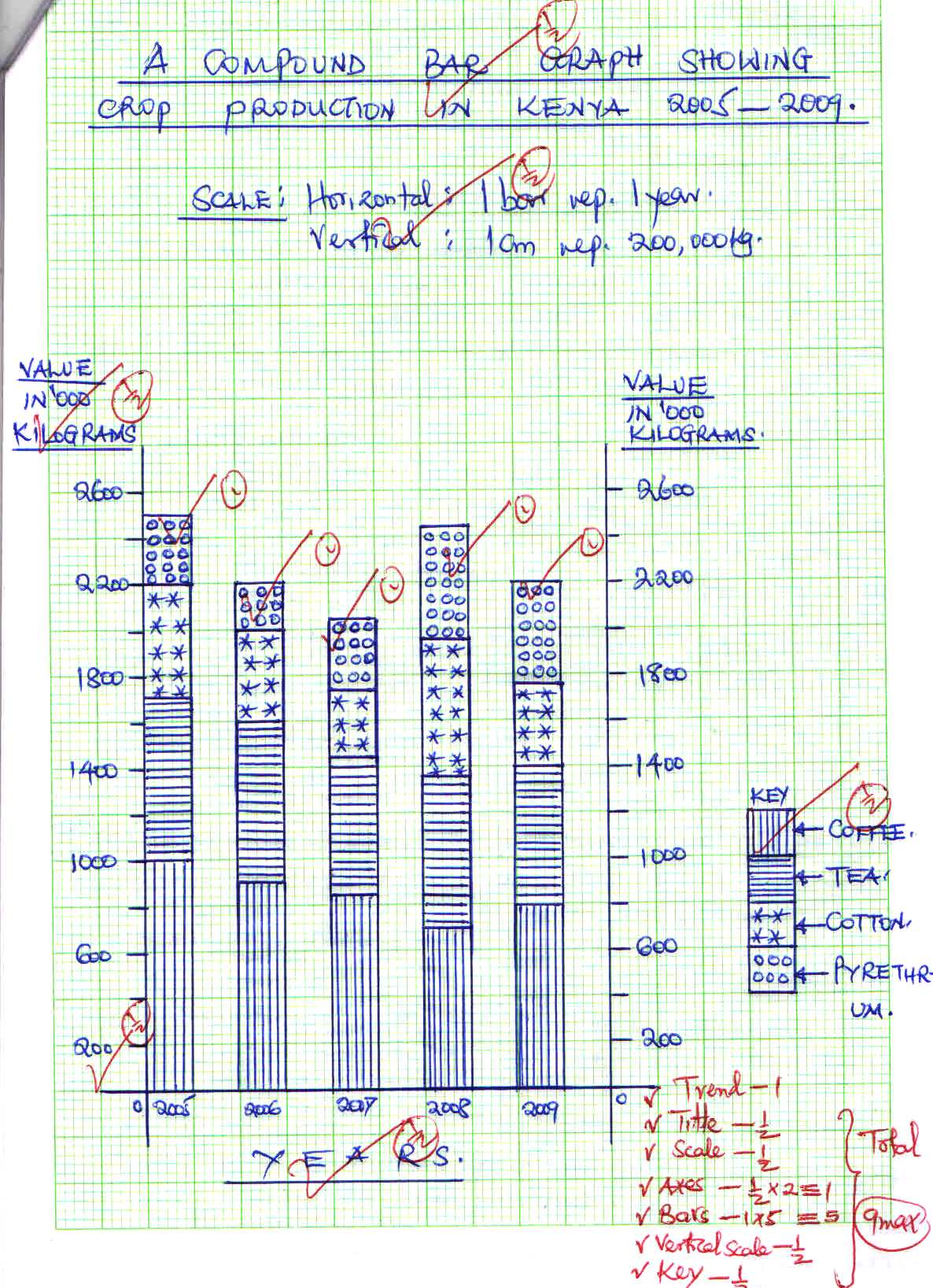  	(ii)	List two advantages of using a compound bar graph to represent statistical data. (2 marks)Facilitates comparison of dataA number of variables can be represented in one bar Changes /trend is easy to traceGood visual impression	                    ( any 2 ×1= 2marks) (b)	(i)	Other than port harcout, name other towns associated with oil palm growing in Nigeria. (2 Marks)Sapele calaboar 	(ii)	State three physical conditions that favor the growth of oil palm in Nigeria. (3 marks)high well distributed rainfall of 2000mm per yearhigh relative humidityhigh temperatures of 24-30℃ deep, fertile well drained porous and rich in humus soils.Plenty of sunshine during the ripening periodGentle slopes /undulating landscape Land less exposed to strong winds     ( any 3×1= 3mks)(c)	Describe the cultivation of oil palm from land preparation to harvesting.	(6 marks)The nursery is preparedThe land is cleared and ploughed Hole are dug and spaced at 9m by 9mThe seedling are transplanted from the nursery to the holesWeeding and spraying is done regularlyManuring and addition of fertilizers is doneThe maturing trees flower and bear fruits after 3-4 yearsThe mature fruits are harvested using a curved knife or hook (any 6×1=6mks) (d)	Give three uses of palm oil.					                                (3 marks)Used as cleansing agent in the tin industryUsed for making margarine/cooking oilUsed for making candlesUsed for making cosmetics Used for sweets and confectionariesUsed as lubricantUsed for making soapUsed as foodUsed in the pharmaceutical industries.  ( any 3×1= 3mks)7.	The world map below shows the major fishing grounds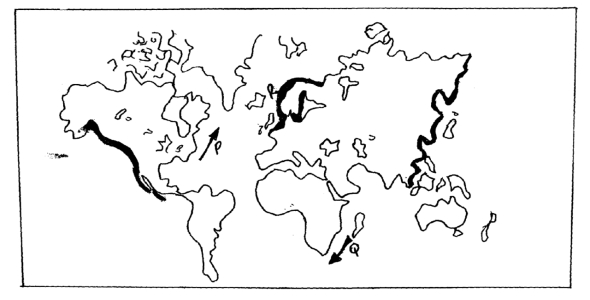 	(a) Name the     (i) Ocean currents marked P and Q						(2mks)P:warm gulf streamQ: Mozambique/alguhas warm current    (ii) Three types of fish caught at the coast of Canada			(3mks)Salmon, mackerel, herring, sardines,pilchards,tuna,flounder, and haddock( any 3×1= 3mks)(b) Explain how the following factors favor fishing in Japan  (i) Ocean current									(4mks)The meeting/convergence of the warm kurosiwo and cold oyashiwo causes upwelling of water which bring fish food to the surface./increases supply of oxygen required for the growth of fish and growth of planktonThe ocean currents provide ideal temperature for survival of numerous species of fish/ growth of plankton.The warm kurosiwo current raises the temperature of the ocean water making it ice free encouraging fishing throughout  the year  ( any 2×2=4 mks)    (ii) Nature of the coastline								(4mks)The indented/irregular sheltered coastline provide secure breeding ground for fish.The indented/irregular coastline provide suitable/ideal sites for the development of ports          ( any 2×2= 4mks)   (iii) Level of technology 								(2mks)Modern/advanced technology encourages large scale commercial fishing/deep sea fishing/Limited technology discourages deep sea fishing.Modern /advanced fishing encourages large catch of fish/Limited technology allows only a small catch of fish                           .( any 1×2= 2mks)(c) Describe how purse seining method is used in fishing 				(7mks)Uses two boats one large and one small The net has floats on top and weight at the bottom to keep it in a vertical position The net has a string along at the bottom edgeThe fishermen locates area rich in fishThe string at the bottom is pulled to close the net at the bottom and trap the fishThe net is pulled out of the water and fish is hauled/emptied into the larger boat for preservation and transportation.     ( 7×1= 7 marks)(d) Give three methods used to preserve fish						(3mks)Sun dryingSalting smokingRefrigeration                  ( any 3×1= 3 mks)8. The table below shows the quantity of mineral produced in Kenya in tones between years 2001 and 2005.Use it to answer questions a(i) and (ii).Source: Economic Survey, 2006.Calculate the average production of soda ash over five year period.	(2 Marks)                       297780+304110+352560+353835+360161=1,400,436√                                         1,400,436/5=280,087.2 tonnes√Calculate the total mineral production for the year 2003.		(1 Mark)                        352560+80201+21199+4971=458,931tonnesGive three uses of soda ash.						(3 Marks)Used in manufacture of soapUsed in manufacture of glassUsed in manufacture of detergentsUsed in paper and pulp industryUsed in oil refiningUsed in textile industry  ( any 3×1=3mks)b)	i)	Name the main places in Kenya where the following minerals are mined: -a) Flour spar-keriovalleyb) Titanium- kwale countyc) Gold- migori or kakamega.			(3 Marks) 	ii)	State two problems associated with shaft mining.			(2 Marks)Sometimes mines are flooded with water causing waterborne diseasesThe dust produced causes respiratory diseasesEmission of poisonous gases causes death/ respiratory diseasesCollapse of mines leading to death of miners    ( any 2×1= 2mks) c)	Explain four ways in which gold mining has contributed to the economy of South Africa.     (8 Marks)When exported earns the country foreign exchangeGold has been used as a unit of exchange for paying international debtHas led to development of social amenties Has led to urbanization of towns such as witwaterslandHas led to industrialization hence larger market for the goodsHas created employment opportunities raising the standard of livingsHas led to development of transport network.    ( any 4 ×2 = 8 mks)Explain three negative effects of mining on the environment.		(6 Marks) Dumping of rock waste has led to loss of biodiversityHas led to land dereliction leading to wastage of of agricultural landOpen pits that are left behind are breeding grounds for mosquitoes Causes environmental pollution e.g harmful gases released contaminates the air./mineral waste dumped into the rivers leading to death of aquatic life.Mining disrupts the water table leading to shortage of waterBare surfaces left due to clearing of the vegetation the land becomes prone to soil erosion.           ( any 3×2=6 mks)9. (a) i) Apart from geothermal power, name three other renewable sources of energy in Kenya													(3mks)WindSolar/sun WoodBiogas.                                                ( any 3×1=3mks)   ii. State four factors that limit exploitation of geothermal power in Kenya		(4mks)Inadequate/shortage of capital to invest in geothermal power productionShortage of skilled labor to install the geothermal powerLow level of technology which hinders exploitation of energyPolitical interference in the project.               ( any 4×1=4 mks) (b). i. Give three factors considered when setting up a hydroelectric power generating plant													(3mks)Presence of deep valley/a river gorge to save on cost of construction.Regular/reliable water supply to ensure continuous generation of powerA hard basement rock to provide firm foundation for the construction of a dam.Presence of waterfall/steep gradient to provide hydraulic force for power generation.Impervious/impermeable rock to prevent seepage     ( any 3×1= 3mks)   ii. List three advantages of electricity over other sources of energy			(3mks)It is renewable.It is non pollutantIt is relatively cheapIt is easy to transport using wires It is easy to useIt is adjustable to any fraction of energy using transformersConvenient to use.                                                                           ( any 3×1= 3mks)c)   i) What is energy crisis 									(2mks)          it is the situation where the demand for oil is higher than the supply leading to higher oil prices√√/ a situation where the demand for a given fuel exceed supply√√        ii. Give two causes of energy crisis							(2mks)Rapid depletion of oil resources leading to a reduction in the supply of oil when the demand for it increasesPolitical disagreements between two trading partners leading to withdrawals of oil leading to shortageShift from the use of wood fuel to oil as source of energySlow development of other renewable sources of energyImposition of sanctions on an oil producing country forcing to export only a limited quantitiesHigh cost of prospection of oil leading to a reduction of oil supply when the demand is increasingSharp rise in demand of oil due to increasing populationWastage and misuse of energyOverdependence on oil and its products leading to high demandCollusion by oil producing countries causing artificial shortage in order to maintain profits Political disagreements making the oil producing countries to withhold oil causing crisis (any 2×1= 2mks)10. Below is a sketch map showing Lake Victoria.  Use it to answer question (a)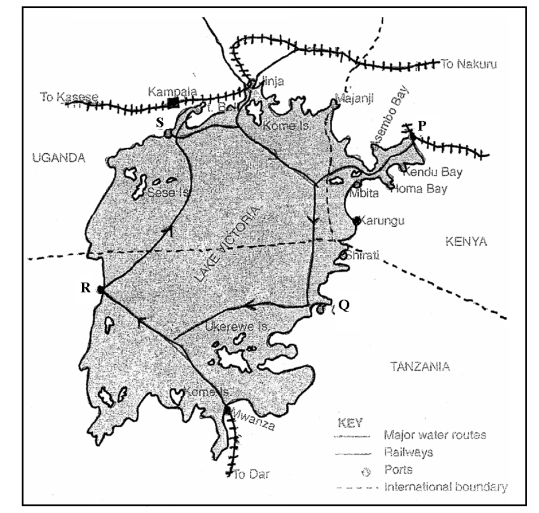 i)   Name the ports marked P, Q, R, S 						(4mks)                        P – Kisumu 	                         Q- Musoma	              R – Bukoba	             S – Entebbe		ii)   Give four advantages of air transport over water transport.		(4mks)Air transport is fasterAir transport is less affected by congestionAir transport is easier in transporting perishable goods Air transport is most comfortable over long distances.Air transport allows access to remote areas.( any 4×1 = 4 mks)	b)	i)    Name three types of communication.					(3mks)Oral/verbal communicationWritten communicationVisual/audio communicationSign language.                            ( any 3×1 =3mks)		ii)   Explain four problems facing transport and communication in Africa.(8mks)Difficult terrain – Africa is characterized by difficult terrain			Lack of an integrated traffic system – Different countries has different traffic rules.Landlocked countries- A number of African countries are located far inland and away from oceans, thus denying them direct link to the sea.Shortage of navigable rivers – fluctuations in river levels and presence of obstacles.Uninhabited land- such areas are uneconomicalThick vegetation- It makes it different and expensive to construct transport system.Different railway and road systems.Political barriers- Political animosity between countriesInadequate capital – Heavy capital investment is required.Poor technology and shortage of skilled labourHigh fuel costs- Africans are unable to cope with the ever increasing prices of petroleum.Security – vandalism of communication facilities, road sign, Terrorisms, wars in several countries.		(Any four well explained4 x 2 = 8mks)	c)	Explain the role of the Great Lakes and St. Lawrence Seaway to the economies of Canada and the USA.								(6mks)Source of foreign exchange for the two countries because many tourists are attracted to beautiful  scenery e.g. Niagara Falls.Dams along the seaway are used to produce H.E.P. which stimulated growth of industries.Fishing is undertaken in dams and lakes along the water way.Development of agricultural activities along the seaway e.g. villages which practice horticultural farming.It’s a source of employment e.g. tour guides, security, transport, etc.Source of revenue to U.S.A. and Canada from toll charges paid by ships which go there.Lakes and the seaway are sources of fresh water for domestic and industrial purposes.Increased trade between the two countries and other countries of the world.Reduction of transport costs to and from the interior of the continent.                       ( any 3×2= 6marks)CROP/YEAR20052006200720082009Coffee1000900800700800Tea700700600680600Cotton500400300600350pyrethrum300200300440450Mineral / Years20012002200320042005Soda ash297780304110352560353835360161Fluorspar 118858501580201117986109594Salt566418848211993113926595Others60937000497163158972